 拓展资源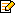 16. 计算机病毒的传播。 1990年，一种叫梅莉莎的计算机病毒用侵吞系统资源的方法破坏计算机系统。它通过以含恶意宏的字处理文档为附件的电子邮件传播。当字处理文档被打开时，宏从用户的地址簿中找到前50个地址，并将以字处理文档为附件的电子邮件转发给他们。用户接收到这些被转发的复件并将字处理文档打开后，宏会自动将以字处理文档为附件的电子邮件继续转发，不断进行扩散。该病毒非常快速地转发邮件，将被告转发的邮件临时存储在某个磁盘上，当磁盘占满后，造成系统死锁甚至Crash（崩溃）。根据乘法原理，当第一个梅莉莎病毒以电子邮件的形式给50个地址后，每一个接收到病毒的地址又将它以电子邮件的形式给50个地址发，这时就又有2500个新的接收者，下一轮转发，就会又增加12500个接收者。这样只要经过4次转发，就可以发送50+2500+125000+6250000=6377550个复件，使如此之多的用户受到侵犯。17. IP地址。 常见的IP地址，分为IPv4与IPv6两大类。IP是英文Internet Protocol的缩写，意思是“网络之间互连的协议”，也就是为计算机网络相互连接进行通信而设计的协议。在因特网中，它是能使连接到网上的所有计算机网络实现相互通信的一套规则，规定了计算机在因特网上进行通信时应当遵守的规则。任何厂家生产的计算机系统，只要遵守IP协议就可以与因特网互连互通。正是因为有了IP协议，因特网才得以迅速发展成为世界上最大的、开放的计算机通信网络。因此，IP协议也可以叫做“因特网协议”。所谓IPv4地址就是给每个连接在Internet上的主机分配的一个32bit地址。每个IPv4地址长32bit，比特换算成字节，就是4个字节。例如一个采用二进制形式的IPv4地址是“00001010000000000000000000000001。为了方便人们的使用，IPv4地址经常被写成十进制的形式，中间使用符号“.”分开不同的字节。于是，上面的IPv4地址可以表示为“10.0.0.1”。 IP地址的这种表示法叫做“点分十进制表示法”，这显然比1和0容易记忆得多。IPv4地址编址方案：IPv4地址空间划分为A、B、C、D、E五类，大型网络；中型网络；小型网络；多播；备用。常用的是B和C两类。由于互联网的蓬勃发展，IP位址的需求量愈来愈大，使得IPv4地址的发放愈趋严格，各项资料显示全球IPv4地址可能在2005至2010年间全部发完（实际情况是在2011年2月3日IPv4地址分配完毕）。地址空间的不足必将妨碍互联网的进一步发展。为了扩大地址空间，拟通过IPv6重新定义地址空间。IPv6采用128位地址长度。在IPv6的设计过程中除了一劳永逸地解决了地址短缺问题以外，还考虑了在IPv4中解决不好的其它问题。Internet上的每台主机（Host）都有一个唯一的IPv4地址。每个IPv4地址包括两个标识码（ID），即网络ID和主机ID。同一个物理网络上的所有主机都使用同一个网络ID，网络上的一个主机（包括网络上工作站，服务器和路由器等）有一个主机ID与其对应。网络ID的位数直接决定了可以分配的网络数；主机 ID的位数则决定了网络中最大的主机数。然而，由于整个互联网所包含的网络规模可能比较大，也可能比较小，设计者最后聪明的选择了一种灵活的方案：将IP地址空间划分成不同的类别，每一类具有不同的网络号位数和主机号位数。互联网上的IP地址统一由一个叫“ICANN”（Internet Corporation for Assigned Names and Numbers）的组织来管理。A类IPv4地址：在IPv4地址的四段号码中，第一段号码为网络号码，剩下的三段号码为本地计算机的号码。如果用二进制表示IPv4地址的话，A类IPv4地址就由1字节的网络地址和3字节主机地址组成，网络地址的最高位必须是“0”。A类IPv4地址中网络的标识长度为8位，主机标识的长度为24位，A类网络地址数量较少，可以用于主机数达1600多万台的大型网络。A类IPv4地址的子网掩码为255.0.0.0，每个网络支持的最大主机数为2563-2=16777214台。B类IPv4地址：在IPv4地址的四段号码中，前两段号码为网络号码。如果用二进制表示IPv4地址的话，B类IPv4地址就由2字节的网络地址和2字节主机地址组成，网络地址的最高位必须是“10”。B类IPv4地址中网络的标识长度为16位，主机标识的长度为16位，B类网络地址适用于中等规模的网络，每个网络所能容纳的计算机数为6万多台。B类IPv4地址的子网掩码为255.255.0.0，每个网络支持的最大主机数为2562-2=65534台。C类IPv4地址：在IPv4地址的四段号码中，前三段号码为网络号码，剩下的一段号码为本地计算机的号码。如果用二进制表示IPv4地址的话，C类IPv4地址就由3字节的网络地址和1字节主机地址组成，网络地址的最高位必须是“110”。C类IPv4地址中网络的标识长度为24位，主机标识的长度为8位，C类网络地址数量较多，适用于小规模的局域网络，每个网络最多只能包含254台计算机。C类IPv4地址的子网掩码为255.255.255.0，每个网络支持的最大主机数为256-2=254台。特殊的网址：（1）“1110”开始的地址都叫多点广播地址。因此，任何第一个字节大于223小于240的IPv4地址（范围224.0.0.1-239.255.255.254）是多点广播地址；（2）每一个字节都为0的地址（“0.0.0.0”）对应于当前主机；（3） IPv4地址中的每一个字节都为1的地址（“255．255．255．255”）是当前子网的广播地址；（4）IPv4地址中凡是以“11110”开头的E类IP地址都保留用于将来和实验使用；（5）IPv4地址中不能以十进制“127”作为开头，该类地址中数字127．0．0．1到127．255．255．255用于回路测试，如：127.0.0.1可以代表本机IPv4地址；（6）网络ID的第一个6位组也不能全置为“0”，全“0”表示本地网络。现有的互联网是在IPv4协议的基础上运行的。IPv6是下一版本的互联网协议，也可以说是下一代互联网的协议。它的提出最初是因为随着互联网的迅速发展，IPv4定义的有限地址空间将被耗尽，而地址空间的不足必将妨碍互联网的进一步发展。为了扩大地址空间，拟通过IPv6以重新定义地址空间。IPv4采用32位地址长度，只有大约43亿个地址，而IPv6采用128位地址长度，几乎可以不受限制地提供地址。按保守方法估算IPv6实际可分配的地址，整个地球的每平方米面积上仍可分配1000多个地址。在IPv6的设计过程中除解决了地址短缺问题以外，还考虑了在IPv4中解决不好的其它一些问题，主要有端到端IP连接、服务质量（QoS）、安全性、多播、移动性、即插即用等。与IPv4相比，IPv6主要有如下一些优势。第一，明显地扩大了地址空间。IPv6采用128位地址长度，几乎可以不受限制地提供IP地址，从而确保了端到端连接的可能性。第二，提高了网络的整体吞吐量。由于IPv6的数据包可以远远超过64k字节，应用程序可以利用最大传输单元（MTU），获得更快、更可靠的数据传输，同时在设计上改进了选路结构，采用简化的报头定长结构和更合理的分段方法，使路由器加快数据包处理速度，提高了转发效率，从而提高网络的整体吞吐量。第三，使得整个服务质量得到很大改善。报头中的业务级别和流标记通过路由器的配置可以实现优先级控制和QoS保障，从而极大改善了IPv6的服务质量。第四，安全性有了更好的保证。采用IPSec可以为上层协议和应用提供有效的端到端安全保证，能提高在路由器水平上的安全性。第五，支持即插即用和移动性。设备接入网络时通过自动配置可自动获取IP地址和必要的参数，实现即插即用，简化了网络管理，易于支持移动节点。而且IPv6不仅从IPv4中借鉴了许多概念和术语，它还定义了许多移动IPv6所需的新功能。第六，更好地实现了多播功能。在IPv6的多播功能中增加了“范围”和“标志”，限定了路由范围和可以区分永久性与临时性地址，更有利于多播功能的实现。随着互联网的飞速发展和互联网用户对服务水平要求的不断提高，IPv6在全球将会越来越受到重视。在企业内部，IP冲突问题已不是新鲜话题，在区域之间，IP地址有限可能带来了安全隐忧或影响了冲浪速度；在更高层面，地址不足甚至严重制约了一个国家互联网的应用和发展。究其原因，大致有二：一方面，地址资源数量本身非常有限；另一方面，随着互联网技术的普及，更多智能终端要求连入互联网，这让原本有限的地址资源更加捉襟见肘。如此，IPv6便应运而生。有人曾形象地比喻：“IPv6可以让地球上每一粒沙子都拥有一个IP地址。”互联网当前使用的主要是基于IPv4协议的32位地址，地址总容量近43亿个。而IPv6地址采用128位标识，数量为2的128次方，相当于IPv4地址空间的4次幂。更令人欣慰的是，IPv6具备方便寻址及支持即插即用等特性，能更好地支持物联网业务。IPv6并非简单的IPv4升级版本。作为互联网领域迫切需要的技术体系、网络体系，IPv6比任何一个局部技术都更为迫切和急需。这是因为，其不仅能够解决互联网IP地址的大幅短缺问题，还能够降低互联网的使用成本，带来更大经济效益，并更有利于社会进步。在技术方面，IPv6能让互联网变得更大。在网络资源竞争的环境中，IPv4地址已经不能满足需求。而IPv6恰能解决网络地址资源数量不足的问题。在经济方面，IPv6也为除电脑外的设备连入互联网在数量限制上扫清了障碍，这就是物联网产业发展的巨大空间。如果说，iPv4实现的只是人机对话，而IPv6则扩展到任意事物之间的对话，它将服务于众多硬件设备，如家用电器、传感器、远程照相机、汽车等。它将是无时不在、无处不在地深入社会的每个角落。如此，其经济价值不言而喻。在社会方面，IPv6还能让互联网变得更快、更安全。下一代互联网将把网络传输速度提高1000倍以上，基础带宽可能会是406以上。IPv6使得每个互联网终端都可以拥有一个独立的IP地址，保证了终端设备在互联网上具备惟一真实的“身份”，消除了使用NAT技术对安全性和网络速度的影响。其所能带来的社会效益将无法估量。无疑，在IPv4时代，美国是互联网技术的最大获利者。从1 969年开始，美国出于军事目的，开始着手研究计算机的互联技术，而后来互联网却给美国创造了一个新经济时代。它提供给美国的众多发展机遇和巨大商业利益，是难以估量的。光纤、PC、路由器、操作系统，美国在IT领域占尽优势，甚至全世界的网络都要向美国支付带宽使用费。由于美国IT产品应用几乎全都基于IPv4技术，发展IPv6受到了美国IT产业出于既得利益考虑的阻挠：美国的互联网技术和设备最先进，通过互联网获得了极大的经济利益，而且美国IPV4地址充足，这也成为其采用IPv6新技术的最大障碍；同样，欧洲的互联网技术也非常发达，尤其是无线网络技术，市场也相对稳定，更新网络基础设施需要舍弃的东西太多，经济利益却不能相应提高，因此在推动IPv6网络上无能为力。虽说美国企业也在研发和生产IPv6设备，但大多是为了出口，美国本身并不应用IPv6的设备，在整体上也缺乏规划和打算。作为IPv4的既得利益者，美国信息产业在眼前这一代技术产品未得到利益最大化时，对IPv6技术表现并不积极，更没有动力将之应用到新的技术体系中。这给全球整体发展IPv6带来了巨大障碍。尽管IPv6技术概念亦由美国提出，但亚洲国家显然对IPv6更加热衷。对互联网IP地址的需求和现有的矛盾最为突出的正是亚洲，而中国、日本则是IPv6的最大实验网。日本政府和相关产业已开始投入财力物力对日本的信息网络展开IPv6改造。由于日本国土面积较小，城市基础设施建设已度过快速发展期，通信市场的容量已基本饱和，其对IP地址的需求并没有那么紧迫；而中国正在进行大规模城市建设，有许多新增的基础设施和手机用户，IP需求量远远大于其他国家。中国希望在下一代互联网上争取更多的技术话语权，以及物联网的加速应用，使得IPv6网络尽快落地成为可能。IPv6地址格式：IPv6的地址长度是128位（bit）。将这128位的地址按每16位划分为一个段，将每个段转换成十六进制数字，并用冒号隔开。例如：2000:0000:0000:0000:0001:2345:6789: abcd。